29 ЧЕРВНЯ – ЦЕЙ ДЕНЬ В ІСТОРІЇСвята і пам'ятні дніМіжнародні ООН: Міжнародний день тропіків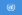 Національні Сейшельські Острови: Сейшели: день незалежності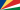  Росія: Росія: день партизанів і підпільників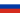 Події1174 — Полтава вперше згадана в Іпатіївському літописі, під назвою Лтава. Назва Полтава з'явилася в 1430 році.1236 — хрестоносці захопили Кордову.1575 — в ході битви при Наґасіно аркебузири Оди Нобунаґи отримали перемогу над кіннотою роду Такеда. Розпочався масовий перехід самурайських армій на вогнепальну зброю.1579 — іспанські війська вчинили масову різню мирного населення голландського міста Маастрихт.1613 — у Лондоні під час вистави за п'єсою Вільяма Шекспіра «Генріх VIII» загорівся і згорів дотла театр «Глобус».1644 — в битві при Кропреді-Брідж армія англійських роялістів на чолі з Карлом I розгромила парламентські війська.1945 — СРСР та Чехословацька республіка підписали договір, за яким Закарпаття, що перебувало під юрисдикцією Чехословаччини, приєднано до УРСР.1949 — у Південній Африці почала діяти політика апартеїду — набрав чинності закон, що забороняв расово змішані шлюби.Народились1798 — Джакомо Леопарді, італійський романтичний поет, мислитель-мораліст.1899 — Карлайл Сміт Білз, канадський астроном.1900 — Антуан де Сент-Екзюпері, французький письменник та авіатор.1921 — Рейнгард Мон, німецький підприємець, творець світової медіа-імперії «Bertelsmann».1930 — Славомир Мрожек, польський письменник, драматург, есеїст, художник.1936 — Кузнєцов Юрій, мокшанський письменник, літ. критик, журналіст, майстер літературної пародії.1936 — Габріадзе Резо Леванович, грузинський кіносценарист та кінорежисер, а також письменник, драматург, дизайнер, художник, скульптор.1939 — Гресь Віктор Степанович, український режисер, сценарист, актор, відомого за фільмами «Чорна курка, або Підземні жителі» та «Нові пригоди янки при дворі короля Артура»; батько українського художника-графіка, тележурналіста, сценариста Марка Греся та українського режисера Ганни Гресь1947 — Михайло Іллєнко, український кінорежисер, автор фільмів «Фучжоу» та «ТойХтоПройшовКрізьВогонь».Померли1174 — володимиро-суздальський князь Андрій Боголюбський (син Юрія Долгорукого й онук Володимира Мономаха) був убитий боярами-змовниками.1779 — Антон Рафаэль Менгс, найбільший німецький живописець епохи класицизму.1855 — Дельфіна де Жирарден, відома французька письменниця; дочка письменниці Софії Ге, дружина журналіста і видавця Еміля Жирардена.1889 — Чехов Микола Павлович, художник, піаніст і скрипаль, старший брат письменника Антона Павловича Чехова.1895 — Томас Генрі Гакслі, британський природознавець, зоолог.1937 — Ахметелі Сандро Васильович, грузинський режисер, один з засновників грузинського театру. Жертва сталінського терору.1940 — Пауль Клее, швейцарсько-німецький художник. Учасник гурту «Синій вершник» (Blaue Reiter), викладав у славетному «Баухаусі» (Bauhaus).2014 — Дімаров Анатолій Андрійович (92), український письменник (нар.1922)